SICAB 2019: inicio de la acreditación de prensa para medios de comunicación nacionales e internacionalesLa 29ª edición de SICAB se celebrará del 19 al 24 de noviembre de 2019, en el Palacio de Congresos y Exposiciones de Sevilla.Sevilla, 3 de octubre de 2019.- La organización del Salón Internacional del Caballo (SICAB) ha abierto el plazo de acreditación de prensa para aquellos medios nacionales e internacionales que lo soliciten. Para recibir la confirmación como prensa acreditada asistente a SICAB 2019, es necesario cumplimentar un formulario online, cuyo enlace figura el pie de esta nota informativa. Solicitud Previa Acreditación de Prensa:Se podrá solicitar vía web del 1 octubre al 24 de noviembre y recoger durante SICAB (19-24 de noviembre) en la Sala de Prensa de SICAB, de 10:00 a 18:00 horas.La acreditación es personal e intransferible y debe llevarse de forma visible para facilitar el control.No se extenderá esta acreditación al personal de medios de comunicación perteneciente a las áreas administrativas, comerciales y de publicidad.Los medios audiovisuales sólo podrán grabar 10 minutos de cada actividad.Con la acreditación de prensa dispone de acceso a la sala de prensa (donde dispondrá de conexión WiFi y equipos informáticos), a la zona de exposición, pabellón comercial y ganadero, exteriores y zonas reservadas a redactores y gráficos en el espectáculo ecuestre.Dentro de las pistas de competición, únicamente, podrán acceder los fotógrafos oficiales de SICAB.Una vez completado, recibirá la confirmación en caso de cumplir con las condiciones establecidas por la organización.Una vez confirmada su acreditación por el departamento de prensa, deberá asistir personalmente a la Sala de Prensa de SICAB, ubicada en el hall de la entrada principal del Palacio de Exposiciones y Congresos de Sevilla, con el carné del medio en el que trabaja, o bien, con una carta oficial del responsable del medio, confirmando dicha acreditación. En ambos casos, será preciso mostrar su DNI.Complete el siguiente formulario para solicitar su acreditación como medio de prensa para SICAB 2019:*** SICAB 2019: Acreditación online de medios de comunicación:https://forms.gle/kmHoudjZFkDnjic46Para más información: 
Inmaculada Rodríguez - 615 206 934
Pilar Mena Fernández - 630 13 39 77
José Manuel Caro - 677 73 20 25
prensa@ancce.com | prensa@sicab.org --- www.ancce.com | www.sicab.org 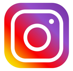 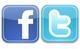 